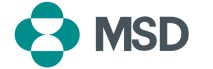 Una Leadership al FemminileMSD Italia è la consociata italiana dell'americana Merck & Co. il secondo gruppo farmaceutico a livello mondiale. Il fatturato italiano ha raggiunto i quasi 900 milioni di euro.MSD Italia vanta una presenza radicata nel nostro Paese fin dal 1956 con oltre 1.700 dipendenti. Significativo il dato sull'occupazione "rosa": i dipendenti di sesso femminile sono il 40% della forza lavoro, spesso occupando posizioni apicali. Il 41% del management team di MSD Italia è rappresentato da donne, un dato incoraggiante se si considera che, nelle imprese italiane, le donne arrivano ai vertici solo nel 6,9%. Le dirigenti sono il 40%, il doppio rispetto al 20% del settore farmaceutico e il quadruplo rispetto al 10% del settore industriale in genere.La partecipazione femminile al mercato del lavoro rappresenta un fattore cruciale di forza per un’Azienda ed è una delle aree dove MSD, sia a livello internazionale che a livello della consociata italiana ha deciso di investire ponendosi l’obiettivo ambizioso di avere almeno il 36% di rappresentanza femminile a livello executive. Al momento esistono due programmi principali: Il “5-2-5”: un programma che mira a identificare i talenti femminili all’interno di una una fascia di media responsabilità equivalente a direttori Vendita, Marketing per le quali sviluppare un piano di sponsorship della durata di 5 anni, con la finalità di avere un incremento della leadership femminile a livello di direttori di Paese. Il programma prevede l’identificazione dei talenti femminili, la creazione di piani di sviluppo individuali specifici, l’assegnazione di uno sponsor europeo stabile per i 5 anni di durata del programma nonchè momenti e strumenti dedicati alla revisione dei piani di sviluppo, all’interno dei programmi di Talent Management.Il “Mentoring Program”, invece, si basa sull’assunto, dimostrato da accreditate ricerche internazionali, che lo strumento del mentoring è quello più appropriato per lo sviluppo di talenti. E’ un programma portato avanti a livello della Region Europe-Canada che ha identificato i migliori talenti femminili e li ha coinvolti attraverso degli incontri e strumenti e risorse online ed offline messi a loro disposizione. 